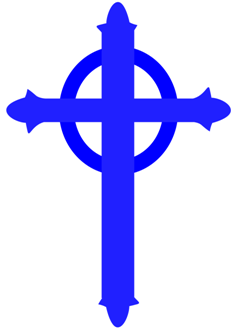 November 2020Greetings Alumni!Great things are happening at Saint Luke Catholic School!  It says in Proverbs 22:6 “Train the young in the way they should go; even when old, they will not swerve from it.”  With the help of many community members who have shared their time and talents with St. Luke School, we are able to continue the long-standing tradition of providing a Catholic Education in the Plain area.  Through receiving the Sacraments, prayer in the classroom, and study of the Catholic faith we are setting a foundation for our children to know, love, and serve Jesus Christ and His Church.  With grateful hearts and hard-working hands, the exterior and interior restoration projects to our 101-year-old building will build on our academic success.  I invite you to come by and visit this beautiful educational environment.  With the generosity of alumni the installation and implementation of  LabLearner has come to fruition. This kindergarten through eighth grade program is a 100% research-based, hands-on science system.  It is used as a platform for STEM(science, technology, engineering, and math) learning.   We are the second school in the state of Wisconsin to have a comprehensive system to not only prepare our students for the future but prepare them to change it.  We received $29,300 from non-parishioner alumni for this comprehensive program.With your generosity, St. Luke School has a bright future.  I ask that you prayerfully consider making an alumnus’ gift to St. Luke School Technology Fund this year. This fund was established in the fall of 2006 to ensure that our students will have the skills they need for a rapidly changing world that is heavily dependent on technology.God’s Blessings to you and your family this Christmas.Sincerely,Mrs. Diane MuellerPrincipalOur mission at St. Luke Catholic School is to provide an environment that will nurture each individual child spiritually, academically, and socially.------------------------------------------------------------------------------------------------------------------------------------------------St. Luke’s School Alumni DriveEnclosed is my/our tax deductible check made payable to St. Luke School for $______________. Name(s)______________________________________                                                Address ______________________________________                                         City/State____________________ Zip______________		            Email Address: _________________________________		            Graduated (year):  St. Luke High School________ St. Luke 8th Grade___________This donation is in memory of: _____________________________________  Check if you wish your gift to be anonymous.  